Извещение № 23000009270000000064ОпубликованоВерсия 1. Актуальная, от 22.09.2023Дата создания22.09.2023 10:13 (МСК)Дата публикации22.09.2023 10:39 (МСК)Дата изменения22.09.2023 10:39 (МСК)Основные сведения об извещенииВид торговАренда, безвозмездное пользование, доверительное управление имуществом, иные договоры, предусматривающие переход прав в отношении государственного или муниципального имущества, продажа имущества ФГУП Приказ Федеральной антимонопольной службы от 10.02.2010 N 67 Форма проведенияАукционНаименование процедурыАукцион на право заключения договора аренды нежилого помещения, находящегося в муниципальной собственностиОрганизатор торговКод организации2300000927ОКФС14Публично-правовое образованиеКотласский муниципальный район Архангельской областиПолное наименованиеУПРАВЛЕНИЕ ИМУЩЕСТВЕННО-ХОЗЯЙСТВЕННОГО КОМПЛЕКСА АДМИНИСТРАЦИИ КОТЛАССКОГО МУНИЦИПАЛЬНОГО ОКРУГА АРХАНГЕЛЬСКОЙ ОБЛАСТИИНН2904032049КПП290401001ОГРН1222900007010Юридический адрес165320, Архангельская область, М.О. КОТЛАССКИЙ, РП ШИПИЦЫНО, УЛ СОВЕТСКАЯ д. 53Фактический/почтовый адресобл Архангельская, г.о. Котлас, г Котлас, пл Советов, дом 9Контактное лицоПроскуряков Василий ПетровичТелефон78183721203Адрес электронной почтыuihkkotreg@yandex.ruСведения о правообладателе/инициаторе торговОрганизатор торгов является правообладателем имуществаКод организации2300000927ОКФС14Публично-правовое образованиеКотласский муниципальный район Архангельской областиПолное наименованиеУПРАВЛЕНИЕ ИМУЩЕСТВЕННО-ХОЗЯЙСТВЕННОГО КОМПЛЕКСА АДМИНИСТРАЦИИ КОТЛАССКОГО МУНИЦИПАЛЬНОГО ОКРУГА АРХАНГЕЛЬСКОЙ ОБЛАСТИИНН2904032049КПП290401001ОГРН1222900007010Юридический адрес165320, Архангельская область, М.О. КОТЛАССКИЙ, РП ШИПИЦЫНО, УЛ СОВЕТСКАЯ д. 53Фактический/почтовый адресобл Архангельская, г.о. Котлас, г Котлас, пл Советов, дом 9Информация о лотахСВЕРНУТЬ ВСЕ ЛОТЫЛот 1Опубликованправо заключения договора аренды нежилого помещения, находящегося в муниципальной собственности Котласского муниципального округа Архангельской областиОсновная информацияПредмет торгов (наименование лота)право заключения договора аренды нежилого помещения, находящегося в муниципальной собственности Котласского муниципального округа Архангельской областиОписание лотанежилое помещение общей площадью 169,7 кв.м, находящееся в нежилом здании, расположенном по адресу: Архангельская область, Котласский муниципальный округ, деревня Григорово, дом 152 (1/2 помещения 5 в соответствии с техническим планом здания от 10.09.2020)Сведения о предыдущих извещениях (сообщениях)ОтсутствуютНачальная цена1 697,00 ₽ Шаг аукциона84,85 ₽ (5,00 %) Размер задаткаСубъект местонахождения имуществаАрхангельская областьМестонахождение имуществаобл Архангельская, м.о. Котласский, д Григорово, дом 152Категория объектаНежилые помещенияФорма собственностиМуниципальная собственностьВид договораДоговор аренды Порядок оплатыЕжемесячный платеж Ежемесячный платеж за объект1 697,00 ₽ Срок действия договора - месяцев11 Порядок ознакомления с имуществом, иной информациейПо согласованию с Управлением имущественно-хозяйственного комплекса администрации Котласского муниципального округа Архангельской области, но не реже, чем через каждые 5 (пять) рабочих дней с даты размещения извещения о проведении аукциона на официальном сайте торгов torgi.gov.ru в информационно-телекоммуникационной сети «Интернет», но не позднее, чем за 2 (два) рабочих дня до даты вскрытия конвертов с заявками на участие в аукционе. Обременения, ограниченияотсутствуют Начальная цена за кв.м10,00 ₽ Целевое назначение государственного или муниципального имущества, права на которое передаются по договорудля стоянки и хранения транспортных средств ХарактеристикиГод ввода в эксплуатацию- Вид ограничений и обременений- Кадастровый номер объекта недвижимости (здания, сооружения), в пределах которого расположено помещение- Общая площадь169,7 м2 общ. плРасположение в пределах объекта недвижимости (этажа, части этажа, нескольких этажей)- Кадастровая стоимость- Кадастровый номер- Общие сведения об ограничениях и обременениях - Назначение нежилого помещения- Изображения лота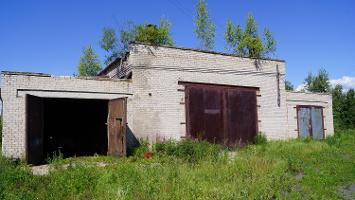 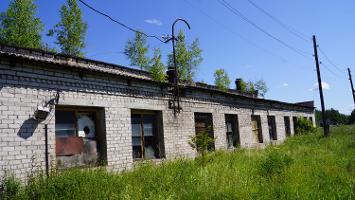 Документы лотаТех. план.pdf308.40 Кб22.09.2023ИноеТребования к заявкамТребования, предъявляемые к участникуУказано в документации о проведении аукциона на право заключения договора аренды нежилых помещений, находящихся в муниципальной собственности Котласского муниципального округа Архангельской области (п.4) Перечень документовУказано в документации о проведении аукциона на право заключения договора аренды нежилых помещений, находящихся в муниципальной собственности Котласского муниципального округа Архангельской области (п.5) Требования к документамУказано в документации о проведении аукциона на право заключения договора аренды нежилых помещений, находящихся в муниципальной собственности Котласского муниципального округа Архангельской области (п.5) Условия проведения процедурыДата и время начала подачи заявок23.09.2023 14:00 (МСК)Дата и время окончания подачи заявок16.10.2023 11:00 (МСК)Порядок подачи заявокУказано в п.6 документации о проведении аукциона Дата рассмотрения заявок16.10.2023Дата и время начала проведения аукциона17.10.2023 11:00 (МСК)Место подачи заявокАрхангельская область, г. Котлас, пл. Советов, д. 9, второй этаж, кабинет № 30. Место проведения аукционаАрхангельская область, г. Котлас, пл. Советов, д. 9, второй этаж, кабинет № 30. Срок, место и порядок предоставления документации об аукционеУказано в документации о проведении аукциона на право заключения договора аренды нежилых помещений, находящихся в муниципальной собственности Котласского муниципального округа Архангельской области (п.2) Сайт размещения документации об аукционеДокументация об аукционе размещена на официальном сайте Российской Федерации для размещения информации о проведении торгов (torgi.gov.ru) и официальном сайте Котласского муниципального округа Архангельской области в информационно-телекоммуникационной сети «Интернет» (kotlasreg.ru) Срок отказа организатора от аукционаУказано в документации о проведении аукциона на право заключения договора аренды нежилых помещений, находящихся в муниципальной собственности Котласского муниципального округа Архангельской области (п.14) Документы извещенияПриложение 1-2 (формы документов).doc54.00 Кб22.09.2023Форма заявкиПриложение 3 (проект договора).doc74.50 Кб22.09.2023Проект договораДокументация об аукционе.doc131.50 Кб22.09.2023Документация аукциона